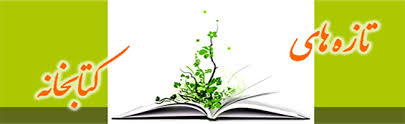 عناوین کتب خریداری شده سال1400ردیفعنوان1Smith ophthalmic plastic2Handbook Retinal OCT3American Academy 2021-20224Braunwald Heart disease5فراگیری آسان انحرافات چشمی 6رفراکشن بالینی و تجویز عینک